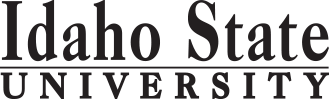 AIRM Airframe  - ITCCredit HoursMin. Grade*Attribute**When OfferedPre & Co-requisitesSemester OneSemester OneSemester OneSemester OneSemester OneSemester OneAIRM 0101: Mathematics3FAIRM 0103: Truss Structures3FAIRM 0104: Materials and Processes7FAIRM 0107: Forms and Regulations3FAIRM 0120: Structural Welding 2F                                                                                                                  Total18Semester TwoSemester TwoSemester TwoSemester TwoSemester TwoSemester TwoAIRM 0102: Aircraft Drawing 1SAIRM 0105: Sheet metal Structures6SAIRM 0108: Basic Electricity 3SAIRM 0109: Fluid System 5       SAIRM 0110: Landing Gear Systems 4       S                                                                                                                 Total19Semester Three (Summer) Semester Three (Summer) Semester Three (Summer) Semester Three (Summer) Semester Three (Summer) Semester Three (Summer) AIRM 0111: Utility Systems 3SuAIRM 0112: Electrical Systems 5Su                                                                                                                Total   8Semester FourSemester FourSemester FourSemester FourSemester FourSemester Four                                                                                                              Total 0Semester 5                                                                                                                 Total0*Key for Attribute:  U=Upper division GE=General Education Objective **Key for When Offered: F=Fall S=Spring Su=Summer D=contact department (more…)*Key for Attribute:  U=Upper division GE=General Education Objective **Key for When Offered: F=Fall S=Spring Su=Summer D=contact department (more…)*Key for Attribute:  U=Upper division GE=General Education Objective **Key for When Offered: F=Fall S=Spring Su=Summer D=contact department (more…)*Key for Attribute:  U=Upper division GE=General Education Objective **Key for When Offered: F=Fall S=Spring Su=Summer D=contact department (more…)*Key for Attribute:  U=Upper division GE=General Education Objective **Key for When Offered: F=Fall S=Spring Su=Summer D=contact department (more…)*Key for Attribute:  U=Upper division GE=General Education Objective **Key for When Offered: F=Fall S=Spring Su=Summer D=contact department (more…)2017-2018 Major RequirementsCR2017-2018 GENERAL EDUCATION OBJECTIVESSatisfy Objectives 1,2,3,6, One other unfulfilled obj. 2017-2018 GENERAL EDUCATION OBJECTIVESSatisfy Objectives 1,2,3,6, One other unfulfilled obj. 15  cr. min15  cr. minMAJOR REQUIREMENTSAIRM 0101: Mathematics                                                                                              3AIRM 0101: Mathematics                                                                                              3AIRM 0103: Truss Structures3AIRM 0104: Materials and Processes7AIRM 0107: Forms and Regulations3AIRM 0120: Structural Welding 2AIRM 0102: Aircraft Drawing 1TOTALTOTAL00AIRM 0105: Sheet metal Structures                                                                             6AIRM 0105: Sheet metal Structures                                                                             6AIRM 0108: Basic Electricity                                                                                           3AIRM 0108: Basic Electricity                                                                                           3AIRM 0109: Fluid System                                                                                                5AIRM 0109: Fluid System                                                                                                5AIRM 0110: Landing Gear Systems 4AIRM 0111: Utility Systems                                                                                           3AIRM 0111: Utility Systems                                                                                           3AIRM 0112: Electrical Systems 5GE Objectives Courses:(University Catalog 2017-2018)GE Objectives Courses:(University Catalog 2017-2018)GE Objectives Courses:(University Catalog 2017-2018)GE Objectives Courses:(University Catalog 2017-2018)GE Objectives Courses:(University Catalog 2017-2018)GE Objectives Courses:(University Catalog 2017-2018)GE Objectives Courses:(University Catalog 2017-2018)GE Objectives Courses:(University Catalog 2017-2018)MAP Credit SummaryMAP Credit SummaryMAP Credit SummaryCRMajor Major Major 45General Education General Education General Education 0Free Electives to reach 60 creditsFree Electives to reach 60 creditsFree Electives to reach 60 credits0                                                                                     TOTAL                                                                                     TOTAL                                                                                     TOTAL45TOTAL45Advising NotesAdvising NotesGraduation Requirement Minimum Credit ChecklistYESYESNOMin. of 60 credits